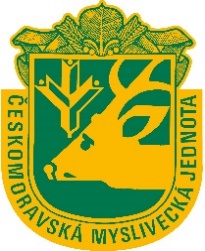 Českomoravská myslivecká jednota, z.s.Okresní myslivecký spolek NáchodKrámská ul. 731, Náchod, PSČ 547 01, telefon 491 426 660, IČ: 677 77 414, č.ú. 118 023 93 89/0800, ID datové schránky: e9z8mzre.mail: omsnachod@seznam.cz, web: www.myslivost.cz/omsnachodVážení rodiče,Kulturně výchovná a propagační komise při OMS Náchod pořádá v roce 2020 v pořadí již 4. Myslivecký tábor na Pavlátově louce v termínu od 11. do 19. července 2020.Nabízíme vám touto cestou účast vašeho dítěte na tomto táboře, jelikož po ukončení tábora v roce 2019 projevily zájem o účast na tomto táboře i v roce 2020.Proto vás žádáme, budete-li mít zájem o tento myslivecký tábor i v roce 2020, o zaslání předběžné přihlášky, a to v termínu do 30. prosince 2019. (viz níže)Závazná přihláška bude rozeslána, jakmile bude stanovena cena tábora a odsouhlasena výborem OMS Náchod.Přihlášku zasílejte e-mailem na adresu: vanekjosef.rms@seznam.czTel.: 739 474 124Předběžná přihláška na 4.letní Myslivecký tábor Pavlátová louka 2020Jméno, příjmení:	___________________________	Třída:	________Adresa bydliště:	____________________________________________Zákonný zástupce dítěte:	_____________________________________Telefon:	___________________________________________________E-mailová adresa:	___________________________________________Souhlas zákonných zástupců dítěte k poskytnutí základních údajů dítěte ke zpracování prvotních seznamů účasti na táboře.Datum:	___________________Podpis zákonného zástupce:	___________________________________